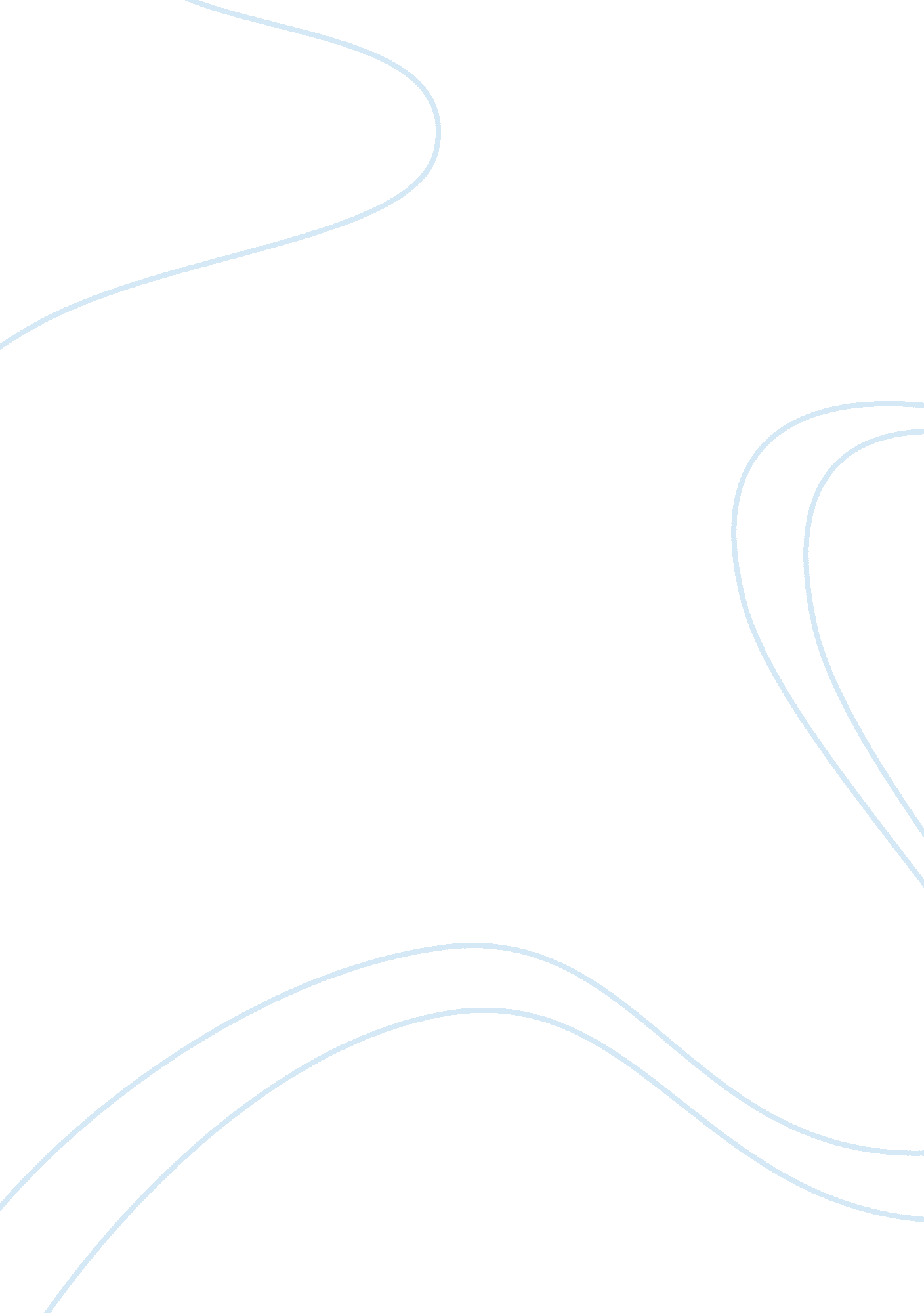 The changing of international environment essayEconomics, Trade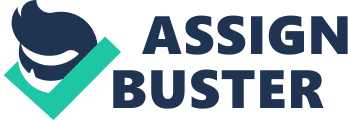 Our universe is in the ear of globalisation and the state ‘ s economic system has to merchandise fringe to follow international tendency. In this talk, the impression of transnational companies has been provided in term of different graduated tables to response to planetary context. Besides, the universe inclination of economic integrating has been proved by the forming of economic confederations. Like other states, Vietnam is opening policies to pull foreign investing from MNCs to hike up the local economic with engineering acceptance, occupation creative activity… . However, everything has two sides one of which can take to unbalance for local completion and planetary quality control. The most of import and exciting point of this talk is the instance of planetary tendency throughout economic integrating. It makes me eager to work how Vietnam circumstance after fall ining WTO in 2007. Harmonizing to Prime Minister Vu Khoan ( 2010 ) , Vietnam joins WTO after two back-to-back recessions so we still face with challenges. For illustration, the export market is still unstable due to worsening market every bit good as the fluctuation in foreign exchange rate. Furthermore, he besides insists that we have to forestall the backward on the same manner with integrating. Factually, there are the paradox happened after VN officially join WTO. The integrating give floor for VN to fall in the game, but how to play is more of import for non being left buttocks. For such the instance come from investing from China, when they come to work the national resources and this make serious consideration in the interest of common long-run development. Additionally, the trade shortage is at around US 10 billion yearly in which 90 % of this shortage semen from China. So, this is besides an issue when one state economic excessively much depend trade from another state that lead to merchandise shortage and imbalance in domestic competition. Finally, integrating and connection to a trading blocks offer tonss of advantages and open up and large chance for Vietnam to near support beginnings, engineering and cognition. 